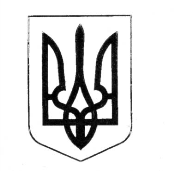 МІНІСТЕРСТВО ОСВІТИ І НАУКИ УКРАЇНИ УПРАВЛІННЯ ОСВІТИ І НАУКИ  ХЕРСОНСЬКОЇ  ОБЛАСНОЇ ДЕРЖАВНОЇ АДМІНІСТРАЦІЇДНЗ «ХЕРСОНСЬКЕ  ВИЩЕ ПРОФЕСІЙНЕ УЧИЛИЩЕ СЕРВІСУ ТА ДИЗАЙНУ»  вул. Бериславське шосе, 28, м. Херсон, 73000, тел./факс 0 (552) 51-71-11,e-mail: 010hvpusd@i.ua Код ЄДРПОУ 36671344НАКАЗ«06» грудня 2021р.			м. Херсон				№ 297Щодо організації освітнього процесу з 06.12.2021р. У зв’язку з повною вакцинацією працівників училища від гострої респіраторної хвороби COVID-19,-НАКАЗУЮ:Запровадити очне навчання з 06.12.2021р.Майстрам виробничого навчання здійснювати контроль за дотриманням санітарних та протиепідемічних заходів на підприємствах.Керівникам груп вести контроль за відпрацюванням програм та виконанням завдань учнями, забезпечити дотримування санітарних та протиепідемічних заходів.Забезпечити можливість проживання у гуртожитку здобувачів освіти з максимально можливим дотриманням карантинних обмежень та заходів безпеки.  Контроль за виконанням наказу залишаю за собою.Директор									Тетяна ОГДАНЕЦЬ